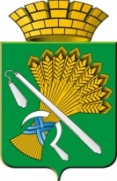 АДМИНИСТРАЦИЯ КАМЫШЛОВСКОГО ГОРОДСКОГО ОКРУГА   П О С Т А Н О В Л Е Н И Еот 09.11.2021  N 811    О предоставлении Майдросьян Людмиле Владимировне  разрешения на отклонение от предельных параметров разрешенного строительства, в части сокращения минимальных отступов от границ земельного участка с кадастровым номером: 66:46:0104002:1558,  расположенного по адресу: Свердловская область, г. Камышлов, ул. Молодогвардейская, 43,  с северо-западной стороны 6,0 м до 3,0 м и с юго-восточной стороны с 5,0 м до 3,0 мВ соответствии с  ч. 6 ст. 40 Градостроительного кодекса Российской Федерации, руководствуясь Уставом Камышловского городского округа, на основании рекомендаций от 29.10.2021 комиссии по землепользованию и застройке на территории Камышловского городского округа по результатам общественных обсуждений, рассмотрев заявление Майдросьян Л.В. о предоставлении разрешения на отклонение от предельных параметров разрешенного строительства, реконструкции объектов капитального строительства (вх. № 7122 от 24.08.2021), администрация Камышловского городского округаПОСТАНОВЛЯЕТ:Предоставить Майдросьян Людмиле Владимировне  разрешение на отклонение от предельных параметров разрешенного строительства, в части сокращения минимальных отступов от границ земельного участка с кадастровым номером: 66:46:0104002:1558,  расположенного по адресу: Свердловская область, г. Камышлов, ул. Молодогвардейская, 43,  с северо-западной стороны 6,0 м до 3,0 м и с юго-восточной стороны с 5,0 м до 3,0 м.Опубликовать настоящее постановление в газете «Камышловские известия» и разместить на официальном сайте Камышловского городского округа в информационно-телекоммуникационной сети «Интернет».3. Контроль за исполнением настоящего постановления возложить на первого заместителя главы администрации Камышловского городского округа  Бессонова Е.А.ГлаваКамышловского городского округа                                               А.В. Половников